Antes de iniciar escribe en tu cuaderno la Visión – Misión CCNIdea principal:(Leer: Juan 6:1-12.)Hoy quiero mostrar ésta historia desde un punto de vista interesante, el episodio se desarrolla en medio de un pueblo con hambre, las personas seguían a Jesús por las señales y milagros que hacía, podemos concluir que no era un pueblo con seguro de lo que era y de a donde iba, pero si sabía lo que quería, (V.25-27) Jesús se enfoca en el desorden interno del pueblo una vez que corrige el de sus discípulos,(V.6).1.-No podemos transformar una sociedad si primero no estamos seguros de quienes somos, que queremos y hacia donde vamos y si no sabemos todo esto tampoco podremos ayudar a nuestros discípulos a que lo sepan.Hay 3 cosas interesantes que nos enseña Rut al salir de Moab con Noemí, estas cosas son claves para chequear qué sostiene el mundo interior (ser interno)de nuestro equipo de discipulos.Rut vio el valor de lo que conquistaría y no de lo que ya había conquistado.Rut podía quedarse recordando la casa que tuvo, el esposo que tuvo y lo hermoso que él fue y vivir lamentándose porque ya no lo tenía.Hay mucha gente que no conquista nada en su presente porque se quedaron recordando loque conquistaron en su pasado aunque ya no lo tengan.A todos los humanos nos es más fácil tener “conversaciones recordativas” que “conversaciones creativas”.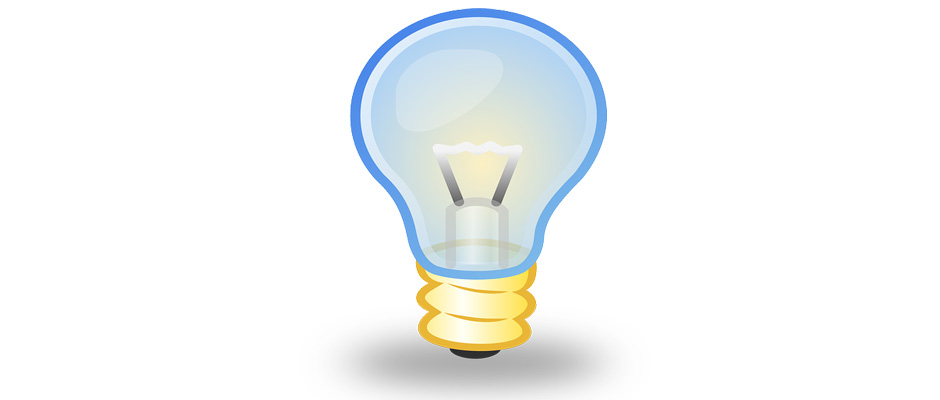 Rut entendió que si se acomodaba en su presente no tendría un futuro.Nohemí podía quedarse atorada en su presente doloroso y vivir llorando la muerte de su marido, o levantar el rostro y construir un futuro productivo.Tu futuro será tan grande como la estreches que venzas en tu mente presente.Rut entendió que vivir por el plan de Dios para sus días era transformar su vida totalmente:         Físico: donde quiera que vivas, yo viviré.         Intelectual: tu pueblo será mi pueblo.         Espiritual: tu Dios, será mi Dios.Debemos formar discípulos tipo Rut comprometidos con la causa, y no como orfa abortadores de misiones.2.-Si tu red es una aduana donde todos sellan el pasaporte pero nadie se queda en ella, es porque tienes puros discípulos tipo Felipe (Marcos 6:35-36; Juan 6:5,7)Los discípulos tipo Felipe siempre mandan a los hambrientos a las ciudadesSu descuido en la consolidación lleva a que la gente busque alimentar su  hambre espiritual en los lugares equivocados.Felipe estaba con Jesús pero no estaba haciendo las cosas excelentes como quería Jesús.Felipe te enseña que tú puedes tener discípulos que están siendo constantes y obedientes, pero mediocresJesús desafía a Felipe porque lo quiere sacar de su mundo limitado. (V.5, V.7)Felipe dice que el sueldo de un trabajador de todo un año no daría de comer a toda la multitud. Lo que revela con sus palabras es su mundo limitado.DATE CUENTA QUE: Tenía a un rey como discipulador, pero él daba ejemplos de asalariado (limitado)Felipe físicamente estaba con Jesús, pero en su corazón estaba sembrada la duda.El problema es que donde está tu corazón está tu tesoro, donde está tu corazón está la totalidad de tu vida.No podemos decir que todo está bien si físicamente estamos en un discipulado pero sin permitir que Jesús trate nuestro corazón.“Decir que eres cristiano porque vas a congregarte es como decir que eres hamburguesa porque vas a McDonalds” — Keith GreenNO OLVIDES QUE: Tú y yo no podremos tener resultados multiplicadores en el año 2018, si no permitimos que Jesús nos reviente nuestro mundo limitado.3.-Si tu red es una montaña rusa, es decir, adrenalina de a momento, es porque tienes puros discípulos tipo Andrés  (V.8-9)Discípulos tipo Andrés vieron el camino pero son inconstantes en sus decisiones.No son constantes hasta el fin.A mitad de camino ellos mismos terminan dudando de lo que Dios les dió.Su frase es ¿qué es ésto para tantos? ¿Qué es ésto?:¿Qué es ésto de discipular como Jesús, formar 12 discípulos, conquistar mi comunidad, orar en las madrugadas y que los justos gobiernen?Lo que fue una revelación al principio se convierte en una desilusión al tiempo:Su argumento es: la maldad de nuestra sociedad es tan grande que esto no lo va a cambiar.Su fe es de corta duraciónIMPORTANTE SABER: Todos como cristianos debemos tomar nuestra fe con la seriedad que se merece. Si digo que la fe que tengo en mi Señor Jesucristo tiene poder para darme vida eterna cuando parta de este mundo pero no creo que tiene poder para discipular naciones, que garantía tengo que algo tan trascendente como vida después de la muerte sea una realidad.4.- Jesús no duda de ti y de mí Él solo quiere que nos dejemos ver (V.9) “AQUÍ ESTA…UN MUCHACHO”El joven se dejó ver, él no se escondió con sus cinco panes y dos peces.Este joven nos enseña que él tenía tanta hambre como el pueblo, pero él prefirió el plan de Dios con la gente antes que sus propios planes.Este joven nos revela que no tenía una mentalidad de subsidiado, porque el subsidiado solo ve lo que él tiene en su plato pero no lo que Jesús tiene en sus manos.Este joven nos desafía, porque él no estaba todos los días con Jesús, no comía en su mesa, no fue llamado, ni recibió una profecía especial, pero tenía la suficiente fe como para dejarse ver.¡RECUERDA!Déjate ver por tus vecinos, déjate ver por tus compañeros de clase, en el colegio o en tu liceo, déjate ver por familiares, déjate ver por tu comunidad, presentante con tus cinco panes y tus dos peces y Jesús hará el resto.ACTIVIDAD DE ESTUDIO1.- Encuentra las siguientes palabras en la sopa de letras: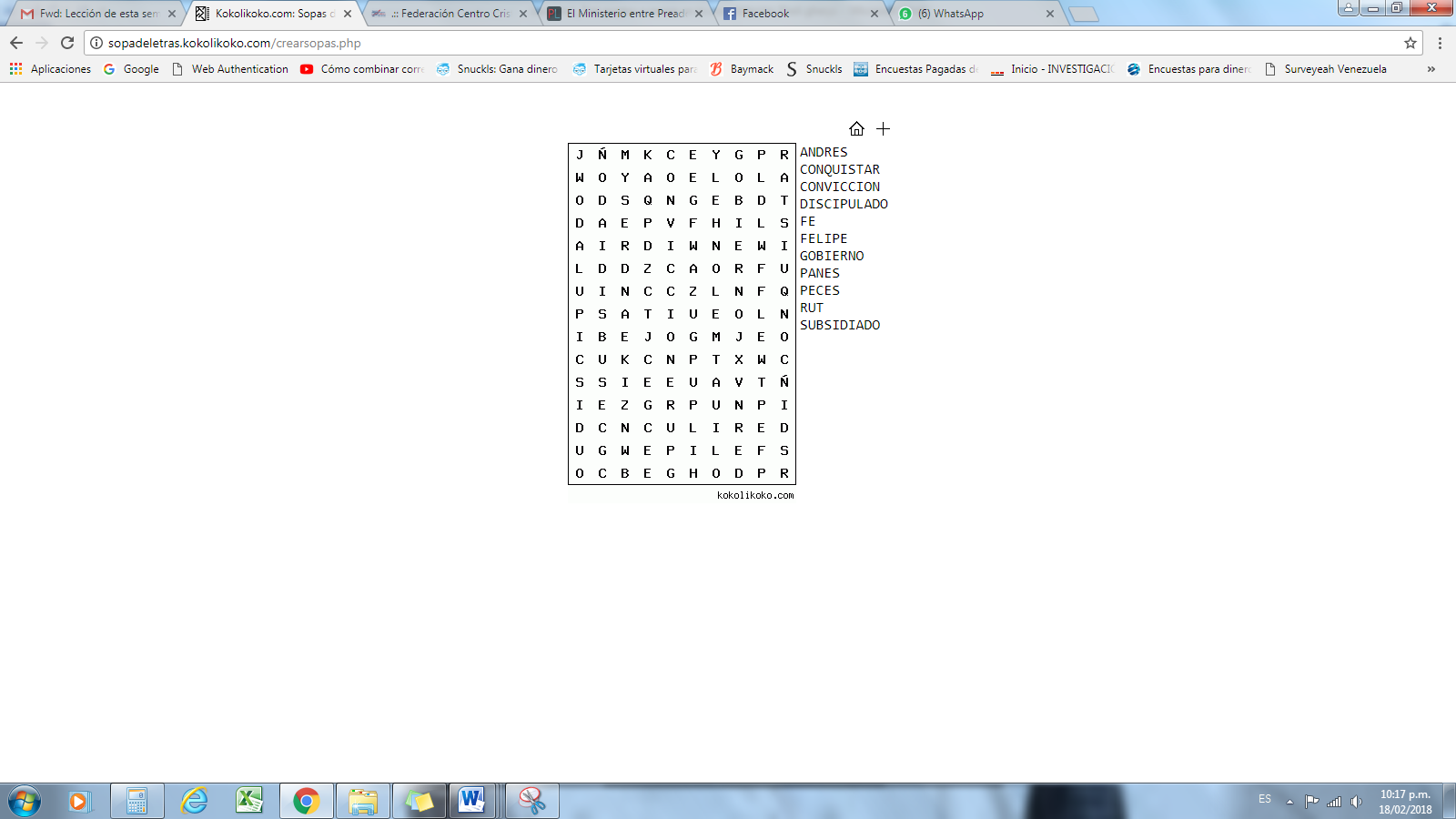 2.- Completa el versículo (Juan 6:11-12 DHH)__________________________ sus manos los ___________y, después de ________________________, los repartió entre _______________________________. Hizo lo mismo ______________________, dándoles todo __________________________. Cuando ya __________________________, Jesús dijo ________________: -Recojan los pedazos _______________, para que no ____________________________.